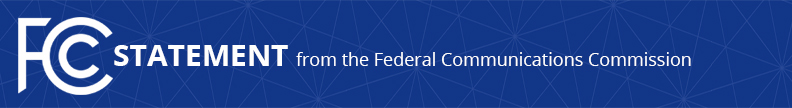 Media Contact: Will Wiquist, (202) 418-0509will.wiquist@fcc.govFor Immediate ReleaseCHAIRMAN PAI STATEMENT ON THE PRESIDENT’S INTENT TO NOMINATE JESSICA ROSENWORCEL FOR FCC COMMISSIONER  -- WASHINGTON, June 14, 2017 – Federal Communications Commission Chairman Ajit Pai issued the following statement today on the announcement that the President intends to nominate Jessica Rosenworcel to return to the Commission:“I congratulate Jessica Rosenworcel on the announcement that President Trump will nominate her to serve another term on the Federal Communications Commission.  She has a distinguished record of public service, including the four-and-a-half years we worked together at this agency, and I look forward to working with her once again to advance the public interest.”###
Office of Chairman Ajit Pai: (202) 418-2000Twitter: @AjitPaiFCCwww.fcc.gov/leadership/ajit-paiThis is an unofficial announcement of Commission action.  Release of the full text of a Commission order constitutes official action.  See MCI v. FCC, 515 F.2d 385 (D.C. Cir. 1974).